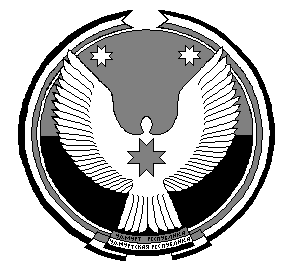 АДМИНИСТРАЦИЯМУНИЦИПАЛЬНОГО ОБРАЗОВАНИЯ " БЕЛЯЕВСКОЕ" "БЕЛЯЕВСКОЕ" МУНИЦИПАЛКЫЛДЫТЭТЛЭН АДМИНИСТРАЦИЕЗПОСТАНОВЛЕНИЕ 03 апреля  2019 года                                                                                    № 16                                                                                                                                                                д.БеляевскоеОб организации  мероприятий  поподготовке и проведению весеннегопаводка 2019года на территории муниципального образования«Беляевское»     В соответствии с Федеральными законами от 06.10.2006 г. № 131- ФЗ «Об общих принципах организации местного самоуправления в РФ», от 03.06.2006 № 74 – ФЗ «Водный кодекс», ФЗ  «О защите населения и территорий от чрезвычайных ситуаций природного и техногенного характера», в целях безаварийного пропуска половодья 2019 года, сохранности гидротехнических сооружений, мостов и защиты населения, Администрация муниципального образования «Беляевское» постановляет:Создать противопаводковую комиссию в соответствии с Приложением №1. Утвердить План мероприятий по обеспечению безаварийного пропуска половодья 2019 года на территории муниципального образования «Беляевское» (приложение № 2).Утвердить график дежурства членов противопаводковой комиссии. (Приложение № 3)Утвердить состав сил и средств, привлекаемых для проведения спасательных и других работ в период половодья. (Приложение № 4) Возложить обязанности по координации противопаводковых мероприятий на комиссию по чрезвычайным ситуациям и  пожарной безопасности муниципального образования.Глава муниципального образования                                              В.Ю.БабкинПриложение № 1к постановлению  главы  Администрации№ 16 от 03.04.2019г.СОСТАВпротивопаводковой  комиссии  муниципального  образования «Беляевское»Приложение № 2к постановлению МО «Беляевское»                                                                 от 03.04.2019 г.  № 16ПЛАНмероприятий по обеспечению безаварийногопропуска половодья  2019 года на территории МО «Беляевское»Приложение № 3к Постановлению АдминистрацииМО «Беляевское» от 03.04.2019 г. № 16ГРАФИКдежурства членов противопаводковой комиссии на период весеннего паводка 2019 года. Приложение № 4к Постановлению АдминистрацииМО «Беляевское» от 03.04.2019 г. №16 СОСТАВсил и средств, привлекаемых для проведения спасательныхи других работ в период половодья№№Фамилия, имя, отчествоКонтактный телефонпримечание1.Бабкин Владимир Юрьевич,Глава МО4-96-35раб.8 91244613862.Потемкина Ирина Геннадьевна,директор Б-Пургинской СОШ4-96-46раб.891244409893.Корепанов Александр Леонтьевич        зав.гаражом ООО «Колос»4-96-28раб.4.Балобанов Алексей Анатольевич управляющий ООО»Колос»4-96-32раб.5Корепанов Сергей Аркадьевичдепутат   89827976513№ппНаименование мероприятийСроки исполненияОтветственный за исполнение1Провести заседание комиссии по предупреждению чрезвычайных ситуаций и предупреждению пожарной безопасности по выполнению противопаводковых мероприятий03.04.2019 г.Председатель комиссии2Провести обследование и очистку от снега и наледи водопропускных сооружений Март-апрельГлава МО3Обследование состояния плотин и водосливных устройств гидросооружений. Организация работы по подготовке прудов к пропуску весеннего половодья  в соответствии с рекомендациями главного управления природных ресурсов  и охраны окружающей среды. Апрель-майГлава МО,ООО «Колос»» (по согласованию)4Определить состав сил и средств, привлекаемых для проведения спасательных и других работ в период половодья на подведомственных территориях.мартГлава МО5Уточнить зоны возможного подтопления территорий, расчеты по временному отселению населения и сельскохозяйственных животных. Довести до сведения жителей сигналы экстренной эвакуации и порядок действия по ним. мартГлава МО 7Организовать постоянное наблюдение за подъемом уровня воды на реке Ита и своевременное доведение обстановки до председателя КЧС и ПБ.с 08.04.2019Глава МО8Принять меры по защите подведомственных источников водоснабжения, водопроводов, поддержания качества питьевой воды в пределах санитарных норм.Весь периодГлава МО , ООО «Колос»11Подготовить мосты к пропуску половодья в д.Сепож, в д.Беляевское и организовать  дежурство в угрожаемый периодапрельГлава МО12Систематически информировать население о паводковой обстановке и мерах предосторожностиВесь периодКомиссия КЧС и ПБ, бюллетень 13Обеспечить охрану и поддержание общественного порядка в местах возможного подтопления территорийВесь периодУУП (по согласованию)15Определить меры для проезда и работы пожарной техники к жилым и производственным массивам.Весь периодГлава МО, руководители предприятий и учреждений (по согласованию)16Принять меры по обеспечению населения подтопляемой зоны продуктами первой необходимостиапрель.Глава МО17О существенных изменениях паводковой обстановки представлять немедленные доклады в отдел ГОЧС районаВесь периодГлава МО18Рекомендовать предприятиям обеспечить защиту жижесборников и навозохранилищ от стекания в ручьи и реки.Весь периодООО «Колос»Глава МО19Обеспечить защиту жилых массивов и производственных территорий от возможного подтопления путем оканавливания и отвода талых водВесь периодГлава МО, рекомендация к работе руководителям и домовладельцам20Отработать, утвердить и представить в администрацию района копии следующих документов: -постановление о создании противопаводковой Комиссии и об организации мероприятий по подготовке и проведению весеннего паводка 2019 года на территории муниципального образования «Беляевское» -состав противопаводковой комиссии МО « Беляевское»;-план мероприятий по обеспечению безаварийного пропуска половодья 2019 года на территории МО «Беляевское»;-график дежурства членов противопаводковой комиссии на период весеннего паводка  2019 г.-сведения о составе сил и средств, привлекаемых для проведения спасательных и других работ в период половодья. до 05.04.2019г.Глава МО№ п/пФамилия , имя, отчествоДата дежурствателефоны1Бабкин Владимир ЮрьевичГлава МО06.04.2019 г.-10.04.2019 г.4-96-35 (раб)891244613862Корепанов Александр Леонтьевич(по согласованию)11.04.2019 г.- 15.04.2019 г.4-96-28 (раб.)3Корепанов Сергей Аркадьевичдепутат16.04.2019 г.-20.04.2019 г.898279765134Балобанов Алексей Анатольевичуправляющий21.04.2019 г.- 24.04.2019 г.4-96-32(раб.)5.ПотемкинаИрина Геннадьевна – депутат 25.04.2019-30.04.20194-96-46(раб.)89124440989Наименование организацииДежурный телефонНаименование и численность привлекаемых сил и средствНаименование и численность привлекаемых сил и средствКоличество заготавливаемых строительных материаловСроки приведенияв готовностьНаименование организацииДежурный телефонЛичный    состав        Техника по маркамКоличество заготавливаемых строительных материаловСроки приведенияв готовностьЗуринская участковая больница4-81-03Автомобиль «Скорая помощь»постоянноДобровольная пожарная команда МО  – 16чел.4-96-06АвтомобильГАЗ - 53постоянноООО «Колос»4-96-28     4Т-150 с бульдозерной установкой – 1;МТЗ (ковш) с тележкой-1;трактор ЮМЗ 6-экскаватор        грунт«Ч» +2.00